TRANSFERÊNCIA DE DIREITOS AUTORAIS E DECLARAÇÃO DE RESPONSABILIDADE   Toda a propriedade de direitos autorais do artigo "Desempenho de cimentos obturadores no selamento marginal em cones de guta-percha desinfetados" é transferido do autor(es) para a CIÊNCIA ODONTOLÓGICA BRASILEIRA, no caso do trabalho ser publicado. O artigo não foi publicado em outro lugar e não foi submetido simultaneamente para publicação em outra revista. Vimos por meio deste, atestar que trabalho é original e não apresenta dados manipulados, fraude ou plágio. Fizemos contribuição científica significativa para o estudo e estamos cientes dos dados apresentados e de acordo com a versão final do artigo. Assumimos total responsabilidade pelos aspectos éticos do estudo.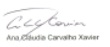 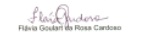 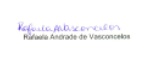 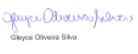 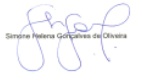 